Strategiczny program badań naukowych i prac rozwojowych „Profilaktyka i leczenie chorób cywilizacyjnych” – STRATEGMED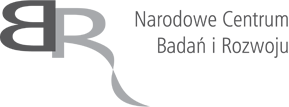 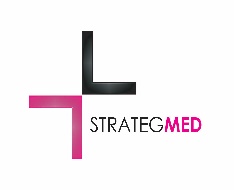 Kardio-Med Silesia Sp. z o. o.ul. M. C. Skłodowskiej 10c41-800 ZabrzeNr rej. 17/Z/17							Zabrze, dn. 21.04.2017r.SPECYFIKACJA ISTOTNYCH WARUNKÓW ZAMÓWIENIAPostępowanie o udzielenia zamówienia na„Dostawę aparatury do realizacji projektu naukowo-badawczego wraz z montażem oraz instruktażem personelu z zakresu obsługi i eksploatacji”w ramach Strategiczny program badań naukowych i prac rozwojowych „Profilaktyka i leczenie chorób cywilizacyjnych – STRATEGMED”Projekt pt.: „Mezenchymalne komórki zrębu oraz wzbogacony nimi skafold jako alternatywna forma terapii chorych z niewydolnością serca” o Akronimie PHOENIX jest finansowany przez Narodowe Centrum Badań i Rozwoju w ramach II konkursu STRATEGMEDSpis treści :Rozdział 1     ZamawiającyRozdział 2     Opis przedmiotu ZamówieniaRozdział 3     Opis sposobu przygotowania ofertyRozdział 4     Opis sposobu obliczania ceny ofertyRozdział 5     Wymagania ZamawiającegoRozdział 6     Dokumenty wymagane od WykonawcówRozdział 7     Kryteria ocenyRozdział 8     Termin realizacji zamówieniaRozdział 9     Składanie ofertRozdział 10   Sposób porozumiewania sięRozdział 11   Termin związania ofertąRozdział 12  Otwarcie, ocena ofert, wybór oferty najkorzystniejszej, unieważnienie postępowaniaRozdział 13   Osoby upoważnione do kontaktów z WykonawcamiRozdział 14   Zagadnienia dotyczące umowy Załączniki (1 – 5)załącznik nr 1   formularz ofertyzałącznik nr 2   oświadczenie Wykonawcyzałącznik nr 3   istotne postanowienia umowy załącznik nr 4   formularz cenowy/opis przedmiotu zamówienia/parametry  techniczne/wymaganiazałącznik nr 5   wykaz dostawZAMAWIAJĄCYKardio-Med Silesia Sp. z o. o.ul. M. C. Skłodowskiej 10c, 41-800 ZabrzeTel. 032/ 3733837Strona internetowa : www.kmptm.plAdres e-mail do kontaktów z Zamawiającym: biuro@kmptm.plOPIS  PRZEDMIOTU  ZAMÓWIENIAPrzedmiotem niniejszego postępowania jest dostawa aparatury do realizacji projektu naukowo-badawczego wraz z montażem oraz instruktażem personelu z zakresu obsługi i eksploatacji zgodnie z załącznikiem nr 4,  a w szczególności:Zadanie nr 1: Zestaw do przechowywania próbek w ciekłym azocieMiejsce realizacji przedmiotu zamówienia: budynek Kardio-Med Silesia Spółka  z o. o.  w Zabrzu ul. M. C. Skłodowskiej 10c.KODY CPV: 42513000-5 Urządzenia chłodnicze i mrożąceWykluczamy możliwość składania ofert wariantowych. Zamawiający nie dopuszcza składania ofert częściowych.Wykonawcy mogą składać ofertę wspólnie.Zamawiający dopuszcza realizację zadania przez podwykonawców w zakresie transportu oraz montażu przedmiotu zamówienia.Wykonawca wskaże w ofercie zakres prac wykonywanych przez podwykonawców.Wykonawca ponosi pełną odpowiedzialność za działania podwykonawców.Zamówienie jest współfinansowane ze środków Strategiczny program badań naukowych i prac rozwojowych „Profilaktyka i leczenie chorób cywilizacyjnych” – STRATEGMED. Projekt pt.: „Mezenchymalne komórki zrębu oraz wzbogacony nimi skafold jako alternatywna forma terapii chorych z niewydolnością serca” o Akronimie PHOENIX jest finansowany przez Narodowe Centrum Badań i Rozwoju w ramach II konkursu STRATEGMEDZamawiający może unieważnić postępowanie, jeżeli środki pochodzące z ww. Programu które Zamawiający zamierzał przeznaczyć na sfinansowanie całości lub części zamówienia, nie zostały mu przyznane.III.     OPIS  SPOSOBU  PRZYGOTOWANIA  OFERTYAby oferta mogła brać udział w ocenie powinna spełniać wymogi niniejszej specyfikacji.Oferta składana przez Wykonawcę winna być sporządzona w języku polskim.Ofertę stanowią  załączniki: nr 1, nr 2, nr 4, nr 5 oraz inne wymagane SIWZ dokumenty i oświadczenia woli  podpisane przez Wykonawcę.Wykonawca winien spełniać wszystkie warunki wymagane w punkcie V.Oferta winna być podpisana przez osobę upełnomocnioną do reprezentowania Wykonawcy, co musi wynikać z załączonych do oferty dokumentów.Wszystkie kartki Oferty winny być połączone w sposób trwały uniemożliwiający ich wysunięcie się, ponumerowane a każda kartka podpisana /zgodnie z pkt 5/.Wszelkie poprawki lub zmiany w ofercie winny być podpisane własnoręcznie przez osobę podpisującą ofertę /zgodnie z pkt 5/.Zamawiający poprawia oczywiste omyłki rachunkowe, z uwzględnieniem konsekwencji rachunkowych dokonanych poprawek. Przez oczywiste omyłki rachunkowe Zamawiający rozumie wadliwy wynik działania arytmetycznego przy założeniu, że właściwie podana jest liczba jednostek miar i cena jednostkowa netto.Jeżeli cenę oferty podano rozbieżnie słownie i liczbą lub podano różne ceny w różnych częściach oferty, przyjmuje się, że prawidłowo podano ten zapis, który odpowiada dokonanemu obliczeniu ceny.Zamawiający poprawia w ofercie oczywiste omyłki pisarskie.Zamawiający poprawia w ofercie inne omyłki polegające na niezgodności oferty ze specyfikacją istotnych warunków zamówienia, niepowodujące istotnych zmian w treści oferty - niezwłocznie zawiadamiając o tym wykonawcę, którego oferta została poprawiona.Każdy Wykonawca może złożyć tylko jedną ofertę. Ofertę należy umieścić w kopercie zamkniętej w sposób gwarantujący zachowanie w poufności jej treści.Kopertę należy zaadresować na:Kardio-Med Silesia Sp. z o. o. ul. M. C. Skłodowskiej 10c 41-800 Zabrzeoraz oznaczona napisem:„Oferta do postępowania o udzielenia zamówienia na„Dostawę aparatury do realizacji projektu naukowo-badawczego wraz z montażem oraz instruktażem personelu z zakresu obsługi i eksploatacji (17/Z/17)”w ramach Strategiczny program badań naukowych i prac rozwojowych „Profilaktyka i leczenie chorób cywilizacyjnych – STRATEGMED”Projekt pt.: „Mezenchymalne komórki zrębu oraz wzbogacony nimi skafold jako alternatywna forma terapii chorych z niewydolnością serca” o Akronimie PHOENIX jest finansowany przez Narodowe Centrum Badań i Rozwoju w ramach II konkursu STRATEGMEDKoperta musi być również opisana nazwą i adresem Wykonawcy.Zamawiający odrzuca ofertę, jeżeli:jej treść nie odpowiada treści specyfikacji istotnych warunków zamówienia (z zastrzeżeniem Rozdziału III pkt 8-10); wykonawca w terminie 3 dni od dnia doręczenia zawiadomienia nie zgodził się na poprawienie omyłki, o której mowa w pkt. 11.zawiera błędy w obliczeniu ceny z zastrzeżeniem pkt.8; Wykonawca nie złożył wyjaśnień lub/oraz nie uzupełnił braków oferty we wskazanym terminie; Ofertę złożył Wykonawca w stosunku do którego otwarto likwidację albo dokonano wykreślenia Wykonawcy z właściwego rejestru.Oferta złożona po terminie zostanie zwrócona wykonawcy bez otwierania. Wykonawca może zastrzec w ofercie informacje stanowiące TAJEMNICĘ PRZEDSIĘBIORSTWA (wg art. 11 ust. 4 ustawy o zwalczaniu nieuczciwej konkurencji). W tym celu winien:nazwy dokumentów w ofercie stanowiące informacje zastrzeżoną powinny być w wykazie załączników wyróżnione graficznie ,dokumenty stanowiące informacje zastrzeżone winny być spięte i włożone w oddzielną nieprzeźroczystą okładkę, wewnątrz okładki winien być spis zawartości podpisany przez wykonawcęzamawiający nie ponosi odpowiedzialności za następstwa spowodowane brakiem właściwego zabezpieczenia w/w informacji.  IV . OPIS SPOSOBU OBLICZANIA CENY OFERTY.Wykonawca w przedstawionej ofercie winien zaoferować cenę kompletną, jednoznaczną i ostateczną obejmującą wszystkie przewidywane koszty realizacji Przedmiotu zamówienia.Cena oferty powinna być wyrażona w złotych polskich z dokładnością do dwóch miejsc po przecinku.Stawki i ceny wymienione przez Wykonawcę w Ofercie nie będą podlegać korektom w trakcie wykonywania kontraktu, z wyjątkiem przypadków wymienionych w istotnych postanowieniach umowy.Przy wyliczeniu ceny przyjmuje się zasadę, że wartość brutto tworzy cena netto powiększona o podatek VAT. V.    WYMAGANIA ZAMAWIAJĄCEGOO udzielenie zamówienia mogą ubiegać się Wykonawcy, którzy złożyli oświadczenie zgodnie z wzorem z załącznika nr 2 tj. potwierdzające, że : Posiadają niezbędną wiedzę i doświadczenie konieczne dla realizacji zamówienia.Dysponują odpowiednim potencjałem technicznym oraz osobami zdolnymi do wykonania zamówienia. Znajdują się w sytuacji ekonomicznej i finansowej umożliwiającej im realizację zamówienia.Zadanie nr 1: dysponują doświadczeniem zawodowym rozumianym jako zrealizowanie w ciągu 3 ostatnich lat przed upływem terminu składania ofert co najmniej 2 dostaw urządzeń laboratoryjnych lub urządzeń medycznych lub urządzeń chłodniczych o wartości minimum 100.000,00 zł każda;Oferta złożona przez Wykonawcę, nie podlega odrzuceniu na podstawie zapisów Rozdziału III pkt. 16.5). Ocena spełniania warunków udziału w postępowaniu będzie polegała na ocenie czy załączony dokument potwierdza spełnianie warunku udziału w postępowaniu o udzielenie zamówienia czy nie spełnia. W przypadku Wykonawców składających ofertę wspólnie warunki określone w pkt. 1. 1)-4) Wykonawcy muszą spełnić wspólnie. VI.   DOKUMENTY WYMAGANE OD WYKONAWCÓWZamawiający wymaga złożenia następujących dokumentów:Wypełniony, podpisany przez osobę/y uprawnioną/e do reprezentowania wykonawcy Formularz oferty stanowiący załącznik nr 1, Aktualny odpis z właściwego rejestru lub z centralnej ewidencji i informacji o działalności gospodarczej, wystawiony nie wcześniej niż 6 miesięcy przed upływem terminu składania ofert;Oświadczenie/a wykonawcy (załącznik nr 2); Wykaz dostaw w zakresie niezbędnym do wykazania spełniania warunku wiedzy i doświadczenia, wykonanych w okresie ostatnich trzech lat przed upływem terminu składania ofert w postępowaniu, z podaniem ich rodzaju i wartości, daty i miejsca wykonania oraz załączeniem dokumentu potwierdzającego, że dostawy zostały wykonane należycie (załącznik nr 5);Wypełniony, podpisany przez osobę uprawnioną do reprezentowania Wykonawcy Formularz cenowy stanowiący odpowiednio Załącznik nr 4;Oryginalne materiały producenta tj. broszury techniczne, instrukcje potwierdzające parametry techniczne oferowanego sprzętu Wykonawcy mogą wspólnie ubiegać się o udzielenie zamówienia, solidarnie odpowiadając za realizację zamówienia. Wówczas Wykonawcy ustanawiają pełnomocnika do reprezentowania ich w postępowaniu o udzielenie zamówienia albo reprezentowania w postępowaniu i zawarcia umowy w sprawie zamówienia publicznego i załączają stosowne pełnomocnictwo do oferty.Zamawiający zwraca się do Wykonawcy o wyjaśnienie niejasności złożonej oferty lub/oraz uzupełnienie braków oferty w określonym przez siebie terminie. Wyjaśnienia i uzupełnienia oferty nie mogą prowadzić do zmiany ceny oferty, z zastrzeżeniem Rozdziału III pkt 8-9.  Uzupełnione dokumenty muszą potwierdzać warunki postawione w siwz na dzień składania ofert.W przypadku gdy Wykonawca dołączy jako załącznik do oferty kopię dokumentu, kopia ta winna być poświadczona za zgodność z oryginałem przez osobę uprawnioną do reprezentowania Wykonawcy. Poświadczenie przez Wykonawcę powinno być opatrzone imienną pieczątką i podpisem osoby upoważnionej, datą i napisem „za zgodność z oryginałem”. W przypadku nieczytelnej kserokopii, zamawiający wezwie Wykonawcę do okazania oryginału dokumentu dla porównania go z przedstawioną nieczytelną kopią.W przypadku Wykonawców składających ofertę wspólnie każdy z Wykonawców musi złożyć oddzielnie dokumenty określone w pkt. 1.2)-1.3).VII. KRYTERIA OCENY OFERTPrzy wyborze i ocenie złożonych Ofert Zamawiający kierować się będzie następującymi kryteriami:Zadanie nr 1: najniższa cenaKryterium ceny będzie rozpatrywane na podstawie ceny podanej przez Wykonawcę w Formularzu ofertyVIII . TERMIN  REALIZACJI  ZAMÓWIENIATermin realizacji zamówienia:  6 tygodni od daty zawarcia umowy. IX.    MIEJSCE I TERMIN SKŁADANIA OFERTOferty należy składać w siedzibie Kardio-Med Silesia Sp. z o. o., ul. M. C. Skłodowskiej 10c, 41-800 Zabrze. Termin składania ofert upływa dnia  28.04.2017 r. o godz. 13.00Oferty złożone po tym terminie zostaną niezwłocznie zwrócone Wykonawcom.Jeżeli oferta wpłynie do Zamawiającego pocztą lub inną drogą (np. pocztą kurierską), o terminie złożenia Oferty decyduje termin dostarczenia Oferty do Zamawiającego, a nie termin np. wysłania Oferty listem poleconym lub złożenia zlecenia dostarczenia oferty pocztą kurierską.Wykonawca ponosi wszelkie koszty związane z przygotowaniem i złożeniem oferty.Wykonawca może dokonać modyfikacji lub wycofać złożoną Ofertę, jeśli pisemne powiadomienie o tej modyfikacji lub wycofaniu  zostanie złożone Zamawiającemu przed upływem terminu składania Ofert Powiadomienie o modyfikacji lub wycofaniu Oferty przez Wykonawcę winno być sporządzone na piśmie i oznaczone odpowiednio: „Modyfikacja” lub „Wycofanie”.Żadna Oferta nie może być modyfikowana lub wycofana po upływie terminu składania Ofert.X. SPOSÓB POROZUMIEWANIA SIĘWykonawca może zwracać się  pisemnie lub elektronicznie (biuro@kmptm.pl) z zapytaniem o wyjaśnienie treści SIWZ.Zamawiający udzieli wyjaśnień niezwłocznie.  Jeżeli udzielone wyjaśnienia doprowadzą do zmiany specyfikacji, to zamawiający przedłuża termin składania ofert o czas niezbędny na  wprowadzenie zmian w dokumentacji postępowania.Zamawiający może również samodzielnie dokonać zmiany specyfikacji z jednoczesnym przedłużeniem terminu składania ofert o czas niezbędny na  wprowadzenie zmian w dokumentacji.Zamawiający przewiduje porozumiewanie się z wykonawcami w formie: faksem, mailem, pisemnie.XI. TERMIN ZWIĄZANIA OFERTĄSkładający ofertę pozostaje nią związany przez okres 90  dni.Bieg terminu związania ofertą rozpoczyna się wraz z upływem terminu składania ofert.Zamawiający może zwrócić się do Wykonawcy z wnioskiem o przedłużenie okresu związania oferty o czas nie dłuższy niż 60 dni.Wykonawca może samodzielnie przedłużyć okres związania oferty.XII. OTWARCIE, OCENA  OFERT, WYBÓR OFERTY NAJKORZYTNIEJSZEJ, UNIEWAŻNIENIE POSTĘPOWANIAOtwarcie ofert nastąpi dnia 28.04.2017 r. o godz. 14.00 w siedzibie Zamawiającego, w Zabrzu przy ul. M. C. Skłodowskiej 10c.Otwarcie ofert jest jawne.Podczas otwarcia ofert podawana jest do wiadomości kwota, którą Zamawiający zamierza przeznaczyć na realizację zamówienia oraz nazwy i adresy Wykonawców wraz z cenami ofert. W przypadku, gdy Wykonawca nie był obecny przy otwarciu ofert Zamawiający prześle, na pisemny wniosek, informację zawierającą nazwy i adresy wykonawców, których oferty zostały otwarte oraz ceny tych ofert.Ocena, porównanie i wybór najkorzystniejszej Oferty ostatecznej będzie przeprowadzone przez Komisję powołaną przez Zamawiającego (w postępowaniach w których jest powołana).Wybór oferty najkorzystniejszej/unieważnienie postępowania podlega zatwierdzeniu przez Zarząd.Jeżeli cena najkorzystniejszej oferty jest wyższa niż kwota, którą Zamawiający może przeznaczyć na realizację zamówienia Zamawiający może unieważnić postępowanie.Jeżeli w postępowaniu nie została złożona żadna oferta lub wszystkie złożone oferty podlegają odrzuceniu Zamawiający unieważnia postępowanie.Informację: o wyborze najkorzystniejszej oferty/unieważnieniu postępowania, wykonawcach których oferty zostały odrzucone zamawiający wyśle niezwłocznie po wyborze najkorzystniejszej oferty do uczestników postępowania.Ogłoszenie o wyniku zostanie również umieszczone w miejscu publicznie dostępnym w siedzibie Zamawiającego i na jego stronie internetowej.XIII. OSOBY UPOWAŻNIONE DO KONTAKTÓW Z WYKONAWCAMIOsobą upoważnioną do kontaktu z Wykonawcami jest : Małgorzata Pietrzak: m.pietrzak@kmptm.pl; biuro@kmptm.plXIV.  ZAGADNIENIA DOTYCZĄCE UMOWYIstotne postanowienia  jakie zawiera umowa i przewidywane możliwości oraz warunki dokonania w niej zmian zawiera załącznik nr 3.Wykonawca jest zobowiązany stawić się w siedzibie Zamawiającego w terminie 3 dni roboczych (pn-pt w godzinach od 8.00 do 16.00) od dnia zawiadomienia o wyborze oferty najkorzystniejszej celem podpisania umowy.W przypadku, gdy wybrany Wykonawca  nie stawi się zgodnie z pkt 2 Zamawiający ma prawo zawrzeć umowę z Wykonawcą, którego oferta znajduje się na następnym miejscu wg kryteriów oceny ofert.Jeżeli oferta Wykonawców, składających ofertę wspólnie, zostanie uznana za najkorzystniejszą, przed zawarciem umowy w sprawie zamówienia publicznego przedłożą oni na żądanie Zamawiającego umowę regulującą współpracę tych Wykonawców, zawierającą w swojej treści co najmniej następujące postanowienia:zawiązania porozumienia co najmniej na czas nie krótszy niż czas trwania umowy w sprawie zamówienia publicznego,wskazanie Pełnomocnika, jako podmiot dokonujący rozliczeń,zapis o wspólnej i solidarnej odpowiedzialności w zakresie realizowanego zamówienia,zakaz zmiany Partnerów (Wykonawców) wspólnie realizujących dane zamówienie publiczne w trakcie obowiązywania umowy w sprawie zamówienia publicznego.W sprawach nie unormowanych niniejszą dokumentacją ma zastosowanie:kodeks cywilnyRegulamin udzielania zamówień Zamawiającego dostępny na stronie http://www.kmptm.plZatwierdzamAdam KonkaPrezes ZarząduKardio-Med Silesia Sp. z o. o.Załącznik nr 1(pieczęć Wykonawcy)                                                     data ..................................FORMULARZ OFERTYW odpowiedzi na ogłoszenie o Postępowaniu o udzielenia zamówienia na „Dostawę aparatury do realizacji projektu naukowo-badawczego wraz z montażem oraz instruktażem personelu z zakresu obsługi i eksploatacji” (17/Z/17) w ramach Strategiczny program badań naukowych i prac rozwojowych „Profilaktyka i leczenie chorób cywilizacyjnych – STRATEGMED” Projekt pt.: „Mezenchymalne komórki zrębu oraz wzbogacony nimi skafold jako alternatywna forma terapii chorych z niewydolnością serca” o Akronimie PHOENIX jest finansowany przez Narodowe Centrum Badań i Rozwoju w ramach II konkursu STRATEGMEDoferujemy wykonanie przedmiotu zamówienia w zakresie objętym Specyfikacją Istotnych Warunków Zamówienia za cenę:Zadanie nr 1cena brutto ………….…….. złotych, stawka VAT ……Słownie cena brutto:………………………………………………………....Termin płatności – do 45 dni licząc od dnia otrzymania faktury przez Zamawiającego. Oświadczamy, że spełniamy wszystkie wymagania zawarte w Specyfikacji Istotnych Warunków Zamówienia i przyjmujemy je bez zastrzeżeń oraz, że otrzymaliśmy wszystkie konieczne informacje potrzebne do przygotowania oferty. Oświadczamy, że wszystkie złożone przez nas dokumenty są zgodne z aktualnym stanem prawnym i faktycznym.Oświadczamy, że uważamy się za związanych niniejszą ofertą na czas wskazany w specyfikacji istotnych warunków zamówienia.Oświadczamy, że zawarty w specyfikacji istotnych warunków zamówienia projekt umowy został przez nas zaakceptowany i w przypadku wyboru naszej oferty – deklarujemy gotowość podpisania umowy na warunkach określonych w projekcie umowy stanowiących załącznik nr 3 do SIWZ  w miejscu i terminie wyznaczonym przez zamawiającego.Oświadczam, że dysponuję dokumentami dopuszczającymi oferowany przedmiot zamówienia do obrotu na terenie kraju i zobowiązuję się do ich dostarczenia na każde wezwanie Zamawiającego, w terminie przez niego wskazanym.Podwykonawcom zlecę nw. zadania:………………………………………..………………………………………..………………………………………..Oświadczam, że ponoszę pełną odpowiedzialność za działania podwykonawców.Nasz adres e-mail do odbierania korespondencji: ...................................Nasz nr faksu ……………………………………Termin realizacji zamówienia:  6 tygodni od daty zawarcia umowy. Oferowany okres gwarancji: zgodnie z formularzem parametry techniczne –Załącznik nr 4 licząc od daty odbioru końcowego.Załącznikami do niniejszej oferty są:......................................................................................................................................................       ........................................................              (podpis upełnomocnionego przedstawiciela)Załącznik nr 2……………………………(pieczęć adresowa Wykonawcy)OŚWIADCZENIEI.  Składając ofertę oświadczam, że:Posiadam niezbędną wiedzę i doświadczenie konieczne dla realizacji zamówienia.Dysponuję odpowiednim potencjałem technicznym oraz osobami zdolnymi do wykonania zamówienia. Znajduję się w sytuacji ekonomicznej i finansowej umożliwiającej mi realizację zamówienia.Oferta złożona przez Wykonawcę, którego reprezentuję nie podlega odrzuceniu na podstawie zapisów Rozdziału III pkt. 16.5). ..................................., dn. ........................                         ...........................................................						              (podpis upełnomocnionego przedstawiciela) Załącznik nr 3Strategiczny program badań naukowych i prac rozwojowych „Profilaktyka i leczenie chorób cywilizacyjnych” – STRATEGMED(istotne postanowienia umowy)UMOWA  NR …………./17zawarta w  dniu ................................w  .Zabrzu pomiędzy:Kardio-Med Silesia Spółka  z o. o. z siedzibą w Zabrzu, ul. M. C. Skłodowskiej 10C, zarejestrowana w Rejestrze Przedsiębiorców Krajowego Rejestru Sadowego prowadzonym przez Sąd Rejonowy w Gliwicach, X Wydział Gospodarczy Krajowego Rejestru Sądowego pod numerem KRS 0000396540, NIP 648-276-15-15, Regon 242742607 zwaną dalej „Zamawiającym”, reprezentowaną przez: Adama Konkę – Prezesa Zarządua  ________________________zwanym dalej „Wykonawcą”, reprezentowanym przez:________________________o następującej treści:§ 1.Przedmiotem niniejszej umowy jest dostawa aparatury do realizacji projektu naukowo-badawczego wraz z montażem oraz instruktażem personelu z zakresu obsługi i eksploatacji (17/Z/17) zgodnie z załącznikiem nr 1 do umowy (Załącznik nr 4 do siwz).  § 2.Za wykonanie przedmiotu niniejszej umowy Zamawiający zapłaci Wykonawcy kwotę …………………..  zł brutto.Słownie: ………………………………………………………………………………..Zamawiający dopuszcza możliwość zmiany, w drodze pisemnego aneksu, ceny brutto przedmiotu umowy w przypadku zmiany stawki podatku VAT nieznanej przy podpisywaniu umowy. Cena netto pozostanie bez zmian.Cena przedmiotu umowy obejmuje w szczególności: koszty sprzedaży z uwzględnieniem wymaganych podatków, opłat i należności celnych z cłem w przypadku urządzenia sprowadzonego spoza UE;koszty uzyskania wymaganych przepisami certyfikatów, zezwoleń, licencji, atestów i innych dokumentów niezbędnych do obrotu dostarczanym w ramach umowy przedmiotem zamówienia. koszty dostarczenia przedmiotu zamówienia,  w tym w szczególności: koszty zabezpieczenia dla potrzeb transportu oraz koszty rozładunku przedmiotu zamówienia;koszty uruchomienia przedmiotu zamówienia, w tym m.in. koszty bieżącego usuwania odpadów wynikające z dostaw i instalacji,wszystkie koszty konieczne do poniesienia w celu prawidłowej realizacji zamówienia  koszty instruktażu personelu Zamawiającego z zakresu obsługi i eksploatacji; Instruktaż stanowiskowy w miejscu instalacji dla personelu medycznego wskazanego przez Zamawiającego potwierdzony certyfikatamikoszty serwisu w okresie gwarancji, w tym również przeglądy techniczne, czynności konserwacyjne oraz koszt wszystkich części zamiennych w przypadku awarii;w kosztach trzeba uwzględnić nw. warunki instalacyjne:Przedmiot zamówienia kompletny i po zainstalowaniu gotowy do pracy bez żadnych dodatkowych zakupówPrzygotowanie drogi transportu i transport do pomieszczeń instalacjiDostosowanie pomieszczeń i instalacji do warunków pracy przedmiotu zamówieniaWykonanie testów akceptacyjnych i specjalistycznych po zainstalowaniu urządzeniaW przypadku gdy Wykonawcą jest konsorcjum, członkowie konsorcjum są dłużnikami i wierzycielami solidarnymi zobowiązań i praw wynikających z umowy.§ 3.Strony postanawiają że odbiór/odbiory wykonania przedmiotu umowy nastąpią na podstawie protokołów zdawczo – odbiorczych wedle wzoru stanowiącego załącznik nr 3 do umowy. Szkolenia zostaną potwierdzone protokołem odbycia szkoleń.Miejscem dostawy jest budynek Kardio-Med Silesia Sp. z o. o. w Zabrzu ul.  M. C. Skłodowskiej 10C.Wykonawca jest zobowiązany uzgodnić z Zamawiającym planowane terminy  realizacji z co najmniej trzydniowym wyprzedzeniem.§ 4.Wykonawca zobowiązany jest wystawić Zamawiającemu Fakturę na podstawie podpisanego przez strony protokołu zdawczo – odbiorczego oraz protokołu szkoleń. Zamawiający ureguluje należność faktury za prawidłowo wykonany przedmiot umowy w terminie do 45 dni od jej otrzymania.Żadna ze Stron nie jest uprawniona do przeniesienia swoich praw i zobowiązań z tytułu niniejszej umowy bez uzyskania pisemnej zgody drugiej Strony. § 5.Wykonanie przedmiotu umowy (dostawa, montaż, instalacja oraz uruchomienie, szkolenie) nastąpi w terminie: 6 tygodni od daty zawarcia umowy.§ 6.Na przedmiot umowy Wykonawca daje gwarancję na okres wskazany w Załączniku nr 4 do siwz licząc od momentu podpisania protokołu zdawczo – odbiorczego.Czas reakcji na zgłoszenie awarii zgodnie z Załącznikiem nr 4 do siwz (jeżeli dotyczy), czas usunięcia zgłoszonych wad lub usterek i wykonania napraw w terminie zgodnie z Załącznikiem nr 4 do siwz od daty zgłoszenia przez Zamawiającego faksem na nr ………….. lub mailem na adres ……... Przez dni robocze rozumie się dni od poniedziałku do piątku z wyłączeniem dni ustawowo wolnych od pracy, godz. 8.00-17.00.W wypadku nie wywiązywania się z obowiązku określonego w pkt.2 Zamawiający ma prawo usunąć wady lub usterki we własnym zakresie (również za pośrednictwem osób trzecich ) i obciążyć Wykonawcę kosztami ich usunięcia.W razie konieczności sprowadzenia części niezbędnych do naprawy z zagranicy, czas naprawy wynosić będzie nie dłużej niż określono w Załączniku nr 4 do siwz. W przypadku trzykrotnej awarii tego samego elementu lub urządzenia Wykonawca zobowiązany jest do wymiany wadliwego elementu na nowy wolny od wad. Gwarancją nie są objęte:uszkodzenia i wady dostarczanego sprzętu wynikłe na skutek:eksploatacji sprzętu przez Zamawiającego niezgodnej z jego przeznaczeniem,  niestosowania się Zamawiającego do instrukcji obsługi sprzętu, mechanicznego uszkodzenia powstałego z przyczyn leżących po stronie Zamawiającego lub osób trzecich i wywołane nimi wady,samowolnych napraw, przeróbek lub zmian konstrukcyjnych (dokonywanych przez Zamawiającego lub inne nieuprawnione osoby)uszkodzenia spowodowane zdarzeniami losowymi tzw. Siła wyższa (pożar, powódź, zalanie itp.).§ 7.Ustala się następujące kary umowne:w przypadku opóźnienia Wykonawcy w realizacji przedmiotu umowy Zamawiającemu przysługuje prawo do naliczenia kary umownej w wysokości po 0,2 % wartości brutto umowy za każdy rozpoczęty dzień opóźnienia;Wykonawca zapłaci Zamawiającemu karę umowną za odstąpienie od umowy na skutek okoliczności leżących po stronie Wykonawcy w wysokości 10 % wartości brutto umowy;Za opóźnienie w usuwaniu wad lub usterek w okresie gwarancji 0,05 % wartości brutto umowy.Strony mają prawo dochodzenia odszkodowania przewyższającego zastrzeżone kary umowne. Dostarczenie przedmiotu umowy niezgodnego z jakimkolwiek warunkiem umowy Zamawiający może uznać za niewykonanie umowy.§ 8.Bieżący nadzór nad realizacją umowy ze strony Zamawiającego będzie sprawował w zakresie odbioru urządzenia pracownik Zamawiającego.Odpowiedzialnym za realizację zamówienia ze strony Wykonawcy będzie ...........................................................................................................................§ 9.Zamawiający zastrzega sobie możliwość zmiany postanowień Umowy w sytuacji konieczności wprowadzenia zmiany w zakresie niezbędnym do jej należytego wykonania,  w szczególności, gdy nastąpiła:zmiana terminu wykonania umowy z przyczyn niezawinionych przez  Wykonawcę, z tym, że nie więcej niż o 2 miesiące,zmiana w obowiązujących przepisach prawa mająca wpływ na przedmiot i warunki Umowy skutkująca niemożnością należytego wykonania przedmiotu Umowy,możliwość zastosowania nowszych i korzystniejszych dla Zamawiającego rozwiązań technicznych od istniejących w chwili podpisania Umowy, o ile nie zwiększy to kwoty wynagrodzenia Wykonawcy,niemożność dostarczenia przedmiotu umowy wskazanego w ofercie Wykonawcy, zgodnie z załącznikiem nr 4 do  siwz,  dopuszcza się wtedy możliwość zastąpienia go modelem nowszym o parametrach co najmniej takich jak urządzeń z oferty, za cenę taką samą lub niższą. Zamawiający ma prawo do decyzji czy wyrazi zgodę na inne urządzenie,możliwość dostarczenia w ramach umowy przedmiotu umowy spełniającego wymagania SIWZ, lecz o parametrach lepszych niż przedmiot umowy zaoferowany pierwotnie (w ofercie do postępowania o udzielenia zamówienia publicznego). Przedmiot umowy będzie dostarczony za uprzednią pisemną zgodą Zamawiającego, po cenie określonej w niniejszej umowie bądź niższej,zmiana polityki cenowej przez producenta przedmiotu umowy lub Wykonawcę, dopuszcza się możliwość obniżenia ceny przedmiotu umowy.wydłużenia terminu gwarancji, w sytuacji przedłużenia jej przez producenta/WykonawcęZmiany bądź uzupełnienia niniejszej umowy mogą wystąpić jedynie w formie pisemnej pod rygorem nieważności.§ 10.Zamawiający może odstąpić od umowy jeżeli: zostanie otwarta likwidacja Wykonawcy – w terminie 30 dni od daty powzięcia przez Zamawiającego informacji o likwidacji,Wykonawca zostanie wykreślony z właściwego rejestru – w terminie 30 dni od daty powzięcia przez Zamawiającego informacji o wykreśleniu, Zamawiający może odstąpić od umowy w części lub w całości jeżeli Wykonawca opóźni się z realizacją  przedmiotu umowy o co najmniej 14 dni. Wykonawcy nie przysługuje odszkodowanie za odstąpienie Zamawiającego od umowy z winy Wykonawcy. Jeżeli umowa zostanie rozwiązana, Wykonawca powinien natychmiast wstrzymać jej realizację oraz opuścić miejsce wykonywania umowy możliwie jak najszybciej. W przypadku odstąpienia  od umowy Strony zachowują prawo egzekucji kar umownych.W sprawach nienormowanych niniejszą umową mają zastosowanie przepisy Kodeksu Cywilnego oraz inne powszechnie obowiązujące dotyczące przedmiotu zamówienia.§ 11.Wszelkie spory wynikające z realizacji niniejszej umowy rozstrzygane będą w sądzie właściwym miejscowo siedzibie Zamawiającego.§ 12.Niniejsza umowa sporządzona została dwóch jednobrzmiących egzemplarzach, po jednym egzemplarzu dla każdej ze stron. Wykonawca: 							    Zamawiający:Załącznik do umowy nr ………………Zabrze, dn……………..PROTOKÓŁ ZDAWCZO – ODBIORCZYZałącznik nr 4Zadanie nr 1									……………………………………………									         podpis WykonawcyZałącznik nr 5..............................................     Pieczątka WykonawcyWykaz dostaw/spełniających wymogi specyfikacji istotnych warunków zamówienia/ ................................                            ...............................................        Data	                                                                                 podpis WykonawcyPrzekazującyPrzekazującyPrzekazującyPrzekazującyOdbierającyOdbierającyOdbierającyKardio-Med Silesia Spółka  z o. o. ul. M. C. Skłodowskiej 10C41-800 ZabrzeKardio-Med Silesia Spółka  z o. o. ul. M. C. Skłodowskiej 10C41-800 ZabrzeKardio-Med Silesia Spółka  z o. o. ul. M. C. Skłodowskiej 10C41-800 ZabrzeNumer i data umowyNumer i data umowyNumer i data umowyOsoba instalującaOsoba instalującaOsoba instalującaData instalacji i uruchomieniaData instalacji i uruchomieniaData instalacji i uruchomieniaOkres gwarancjiOkres gwarancjiOkres gwarancjiLp.Numer pakietu i pozycjaNazwa urządzeniaTyp urządzeniaNumer fabrycznyNumer inwentarzowy (wypełnia Odbierający)Kod kreskowy (wypełnia Odbierający)Wykonane czynności (uwagi)Wykonane czynności (uwagi)Wykonane czynności (uwagi)Wykonane czynności (uwagi)Wykonane czynności (uwagi)Wykonane czynności (uwagi)Wykonane czynności (uwagi)Przedstawiciel firmy dokona szkolenia personelu medycznego w ustalonym wspólnie terminie Przedstawiciel firmy dokona szkolenia personelu medycznego w ustalonym wspólnie terminie Przedstawiciel firmy dokona szkolenia personelu medycznego w ustalonym wspólnie terminie Przedstawiciel firmy dokona szkolenia personelu medycznego w ustalonym wspólnie terminie Przedstawiciel firmy dokona szkolenia personelu medycznego w ustalonym wspólnie terminie Przedstawiciel firmy dokona szkolenia personelu medycznego w ustalonym wspólnie terminie Przedstawiciel firmy dokona szkolenia personelu medycznego w ustalonym wspólnie terminie Pieczęć i podpis osoby instalującejPieczęć i podpis osoby instalującejPieczęć i podpis osoby instalującejPieczęć i podpis osoby instalującejPieczęć i podpis odbierającegoPieczęć i podpis odbierającegoPieczęć i podpis odbierającegoNazwa urządzenia: Zestaw do przechowywania próbek w ciekłym azocieNazwa urządzenia: Zestaw do przechowywania próbek w ciekłym azocieIlość: 1 szt.Ilość: 1 szt.L.p.Parametry techniczne i funkcjonalneWymaganiaWartość oferowanaIInformacje Ogólne:1ProducentPodać2Nazwa i typ urządzeniaPodać3Rok produkcjiNie wcześniej niż 2017r., urządzenie fabrycznie noweIIParametry techniczne1Systemy z automatycznym napełnianiem do przechowywania w fazie gazowejSystem kompletny, instalacja i uruchomienie bez ponoszenia dodatkowych kosztów przez Zamawiającego, napełniony ciekłym azotem (min. 240l wliczony w cenę zakupu)2Zbiornik ze stali nierdzewnej  do przechowywania składników krwi oraz próbek biologicznych w parach azotuTak3Pojemność zbiornika do przechowywania zamrożonego materiału biologicznego 180 +/- 15 lTak4Zbiornik z pełnym wyposażeniem◦ min. 7 sztuk raków, każdy o pojemności min. 13 pudełek na ampułki o organizacji 10 x 104Zbiornik z pełnym wyposażeniem◦ min. 4 sztuki raków, każdy o pojemności min. 13 mini pudełek na ampułki o organizacji 5x55Pudełka na ampułki z tworzywa sztucznego, dostosowanie do ampułek 1,5 - 2ml (m.in. Nalgen o nr katalogowym 5000-1020)Tak, min. 91 szt. 10x10 i 52 szt. 5x56Zbiornik zapewniający utrzymanie temperatury -160°C (lub lepiej) w przestrzeni roboczejTak7Zautomatyzowany system napełniania zbiornika ciekłym azotem i kontroli temperaturyTak8Automatyczny restartu napełniania zbiornika przy spadku poziomu azotu do wysokości minimalnejTak9Możliwość sekwencyjnego oraz symultanicznego napełniania kolejnych zbiornikówTak10Możliwość programowania czasu napełniania zbiornika ciekłym azotem w zakresie nie gorszym niż 1 do 31 dniTak11Zapas ciekłego azotu w zbiorniku w ilości minimum 35 litrów (lub więcej)  wystarczający, na co najmniej 7 dni przerwy w zasilaniu ciekłym azotemTak12Kontrola poziomu azotu w zbiorniku za pomocą funkcji bezdotykowego pomiaru różnicowego temperatur stref  lub ciśnienia, wraz z wyświetlaniem poziomu ciekłego azotu [mm] na panelu sterowaniaTak13Możliwość nastawienia parametrów zbiornika oraz odczytu aktualnych ustawień na komputerze stacjonarnym lub laptopieTak14Sterownik zbiornika wyposażony w gniazda lub przyłącza komunikacyjne umożliwiające łączność z komputerem oraz innymi sterownikami zbiorników z  możliwością  połączenia  w gwiazdę kontrolerów zbiornikówTak15Sterownik posiadający system alarmowy, obejmujący min. 18 różnych alarmów (w postaci min. akustycznej i tekstowej). Posiadający między innymi alarm◦ niskiego i wysokiego poziomu azotu w zbiorniku15Sterownik posiadający system alarmowy, obejmujący min. 18 różnych alarmów (w postaci min. akustycznej i tekstowej). Posiadający między innymi alarm◦ w sytuacji gdy wystąpi możliwości wystąpienia przelania ponad najwyższy poziom15Sterownik posiadający system alarmowy, obejmujący min. 18 różnych alarmów (w postaci min. akustycznej i tekstowej). Posiadający między innymi alarm◦ niskiej i wysokiej temperatury w zbiorniku15Sterownik posiadający system alarmowy, obejmujący min. 18 różnych alarmów (w postaci min. akustycznej i tekstowej). Posiadający między innymi alarm◦ o wymogu kalibracji temperatury15Sterownik posiadający system alarmowy, obejmujący min. 18 różnych alarmów (w postaci min. akustycznej i tekstowej). Posiadający między innymi alarm◦ niskiego naładowania wbudowanej poziomu baterii15Sterownik posiadający system alarmowy, obejmujący min. 18 różnych alarmów (w postaci min. akustycznej i tekstowej). Posiadający między innymi alarm◦ czasu napełniania16Programowanie procesu napełniania zbiornika w określonym czasieZakres min. od 30 do 240 minut17Dostęp do zbiornika i jego kontrolera zabezpieczony hasłem z poziomami zabezpieczeńTak18Systemu wyposażony w zasilanie awaryjne na okoliczność braku zasilania z sieci elektroenergetycznej na okres do min. 72 godzinTak19Kontroler zbiornika z wbudowaną nieulotną pamięcią o pojemności co najmniej 32 000 zdarzeń, zapisywanych natychmiast po ich wystąpieniuTak20Port umożliwiający wprowadzenie niezależnych sond temperaturowych do komory zbiornikaTak, wraz z instalacją czujnika będącego na wyposażeniu laboratorium21Możliwość podłączenia zewnętrznego systemu alarmowego optyczno/dźwiekowegoTak22Możliwość  doposażenia w zintegrowaną ze zbiornikiem funkcję GAS BYPASS jak i posiadać oprzyrządowanie umożliwiające jego instalację w systemach z centralnym odgazowaniem instalacji zasilającej, które to funkcje wykorzystywane mogą być w sytuacji, gdy temperatura gazu napełniającego nie osiągnęła zaprogramowanego poziomuTak23Obudowa zbiornika wykonana ze stali malowanejTak24Zbiornik wyposażony w układ jezdny z kołami skrętnymi i blokadą kółTak25Elektroniczny system kontrolujący winien posiadać możliwość   uzyskania raportów IQ i OQTak26Oferowany zbiornik z certyfikatem medycznym MDDTakIIIZbiornik zasilający1Zapas ciekłego azotu w zbiorniku zasilającym o objętości min. 230 litrówTak2Ciśnienie robocze1,5 bara i 0,7 bara3Zawór bezpieczeństwa 4 baryTak4Zbiornik wyposażony  w wąż giętki do pobierania azotu z zewnątrz, o długości 1,8 mTak5Dwa izolowane węże giętkie do zasilania zbiornika do przechowywania składników krwi o dł. 1,2m, z których jeden wyposażony w separator faz o średnicy 40 mm i dł. 80 mm i średnicy oczka 2 nm, a także rozdzielacz strumienia (3+1) wyposażony we własne trzy regulatory przepływuTak6Wykonanie ze stali nierdzewnejTak7Zbiornik wyposażony w układ jezdny z kołami skrętnymi i blokadą kółTak8Zbiornik wyposażony w zaczepy do jego transportu wózkiem ręcznym obsługiwanym przez jedną osobęTakIVProgramowana zamrażarka1Komputerowa zamrażarka do kontrolowanego zamrażania materiałów biologicznych w ampułkach, lub workach ( itd.) zakres temperatur pracy +40°C do -150°C, wraz z sterownikiem komputerowymTak2Komora zamrażarki winna być wykonana ze stali nierdzewnej, pojemność 1,5 +/- 0,5 litraTak3Dostęp do komory zamrażania poprzez pokrywęTak4Możliwość zapamiętania nieograniczonej ilości różnych programów zamrażania z co najmniej 50 krokami, autoskalowanie, kalibrację czujników jak i moduł samouczący, ułatwiający tworzenie SOP-ówTak5Dokładność kroku temperaturyCo najmniej 0,05°C6Szybkość zamrażaniaCo najmniej 0,01- 40°C/min7szybkość rozmrażaniaCo najmniej 0,01 do 25°C/min8Dokładność wskazań Co najmniej 0,01 °C9Praca zamrażarki winna być kontrolowana z zewnętrznego komputera klasy PC z systemem Windows, na którym rejestrowane są parametry procesu zamrażaniaTak10Komputer i monitor należy wliczyć w cenęTak11Na wyposażeniu wąż połączeniowy do zbiornika zasilającego ciekłym azotemTak12Urządzenie wyposażone w trzymacze do mrożenia preparatów biologicznych w ampułkach 1,5, 2 i 5 mlTak13Ilość jednocześnie mrożonych ampułek 2 ml35 +/- 3 szt.14Urządzenie posiadające znak CE i MDDTakVDodatkowe wyposażenie1Rękawice kriogeniczne: 2 paryWielkość: M i S długość do łokcia, wodoodporne, muszą posiadać certyfikat co najmniej CE  0498, EN 2422, EN511 2312Okulary ochronne kriogeniczne: 1 paraMateriał PPE, mocowane w trzech punktach do głowy, Posiadające certyfikat EN1663Detektor stężenia tlenu w pomieszczeniu: 1 szt.Zakres pomiarowy: 0-25%
Ilość wyjść alarmów : co najmniej 2
Obciążalność wyjść : 2 x 1A
Lokalny sygnalizator dźwiękowy ( co najmniej 90 dB) i świetlny : co najmniej 240 lm) 
Sygnalizator stężenia tlenu w pomieszczeniu winien pracować na tej samej platformie logicznej 
(winien być kompatybilny) co sterownika zbiornika magazynowego.
Trwałość czujnika: minimum 2 lata
Certyfikat CE4Stopnie wejściowe ułatwiające dostęp do zbiornikaTak5Instrukcje BHPTak, dostarczyć z dostawąVIPozostałe1Gwarancja minimum 24 miesiące
przez autoryzowany serwis Tak, podać okres gwarancji(podać dane autoryzowanego serwisu)2Instrukcja obsługi w języku polskim
(dostawa z urządzeniem)Tak3Instruktaż personelu z zakresu obsługi i eksploatacjiTak4W okresie gwarancji w ramach zaoferowanej ceny Wykonawca przeprowadzi przeglądy przedmiotu zamówienia w ilości i zakresie zgodnym z wymogami określonymi w dokumentacji technicznej łącznie z wymianą wszystkich części i materiałów eksploatacyjnych (zawartych w cenie oferty) niezbędnych do wykonania przeglądu, obejmujący naprawy w pełnym zakresie zgodnie z kartą gwarancyjną; ostatni przegląd w ostatnim miesiącu gwarancjiTak5Czas reakcji na zgłoszenie awarii do 24 godz. (w dni robocze), czas usunięcia zgłoszonych usterek i wykonania napraw maks. 5 dni roboczych, czas wykonania napraw, w przypadku konieczności importu części zamiennych lub podzespołów maks. 10 dni roboczychTak6Częstotliwość przeglądówPodać i opisać7Przedłużenie okresu gwarancji następuje o pełny okres niesprawności dostarczonego przedmiotu zamówieniaTak8Autoryzowany serwis gwarancyjnyPodać dane kontaktowe9Paszport techniczny (dostawa z urządzeniem)Tak10Oryginalne materiały producenta tj. broszury techniczne, instrukcje, potwierdzające spełnienie wymaganych parametrówTak, załączyć do ofertyLPOpis zrealizowanej dostawyNazwa OdbiorcyWartośćdostawData wykonania